1.9	to consider, in accordance with Resolution 758 (WRC-12):1.9.2	the possibility of allocating the bands 7 375-7 750 MHz and 8 025-8 400 MHz to the maritime-mobile satellite service and additional regulatory measures, depending on the results of appropriate studies;IntroductionAPT members oppose the new allocation to MMSS (Earth-to-space) in the band 8 025-8 400 MHz. In addition, suppression of the Resolution 758 (WRC-12) is proposed.ARTICLE 5Frequency allocationsSection IV – Table of Frequency Allocations
(See No. 2.1)

NOC	ASP/32A9A2/17 250-8 500 MHzReasons:	The existing services are not fully protected from the interference of MMSS (Earth-to-space) in the band 8 025-8 400 MHz, taking into account the results of ITU-R sharing studies.SUP	ASP/32A9A2/2RESOLUTION 758 (WRC-12)Allocation to the fixed-satellite service and the maritime-
mobile satellite service in the 7/8 GHz rangeReasons:	Further consideration and/or study are not needed any more.______________World Radiocommunication Conference (WRC-15)
Geneva, 2–27 November 2015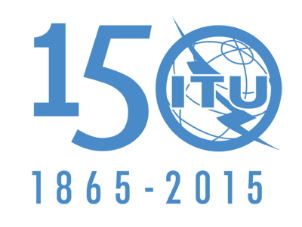 INTERNATIONAL TELECOMMUNICATION UNIONPLENARY MEETINGAddendum 2 to
Document 32(Add.9)-E29 September 2015Original: EnglishAsia-Pacific Telecommunity Common ProposalsAsia-Pacific Telecommunity Common ProposalsProposals for the work of the conferenceProposals for the work of the conferenceAgenda item 1.9.2Agenda item 1.9.2Allocation to servicesAllocation to servicesAllocation to servicesRegion 1Region 2Region 38 025-8 175	EARTH EXPLORATION-SATELLITE (space-to-Earth)				FIXED				FIXED-SATELLITE (Earth-to-space)				MOBILE  5.463				5.462A8 025-8 175	EARTH EXPLORATION-SATELLITE (space-to-Earth)				FIXED				FIXED-SATELLITE (Earth-to-space)				MOBILE  5.463				5.462A8 025-8 175	EARTH EXPLORATION-SATELLITE (space-to-Earth)				FIXED				FIXED-SATELLITE (Earth-to-space)				MOBILE  5.463				5.462A8 175-8 215	EARTH EXPLORATION-SATELLITE (space-to-Earth)				FIXED				FIXED-SATELLITE (Earth-to-space)				METEOROLOGICAL-SATELLITE (Earth-to-space)				MOBILE  5.463				5.462A8 175-8 215	EARTH EXPLORATION-SATELLITE (space-to-Earth)				FIXED				FIXED-SATELLITE (Earth-to-space)				METEOROLOGICAL-SATELLITE (Earth-to-space)				MOBILE  5.463				5.462A8 175-8 215	EARTH EXPLORATION-SATELLITE (space-to-Earth)				FIXED				FIXED-SATELLITE (Earth-to-space)				METEOROLOGICAL-SATELLITE (Earth-to-space)				MOBILE  5.463				5.462A8 215-8 400	EARTH EXPLORATION-SATELLITE (space-to-Earth)				FIXED				FIXED-SATELLITE (Earth-to-space)				MOBILE  5.463				5.462A8 215-8 400	EARTH EXPLORATION-SATELLITE (space-to-Earth)				FIXED				FIXED-SATELLITE (Earth-to-space)				MOBILE  5.463				5.462A8 215-8 400	EARTH EXPLORATION-SATELLITE (space-to-Earth)				FIXED				FIXED-SATELLITE (Earth-to-space)				MOBILE  5.463				5.462A